TRABAJO PRACTICO Nº23º 5ta*Espacio Curricular:  ARTES*Docentes a Cargo:  MARIELA EDIT ALVARADO*Temas:   REPASO DE CONCEPTOS GENERALES“Para la realización de la siguiente actividad, tienes que revisar y repasar los conceptos generales de artes Visuales que has trabajado durante el cursado de primer año.”CONSIGNAS:Observa las siguientes imágenes. 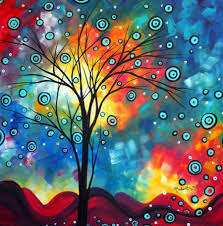 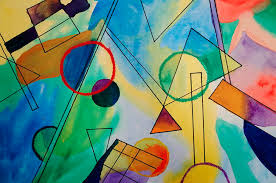 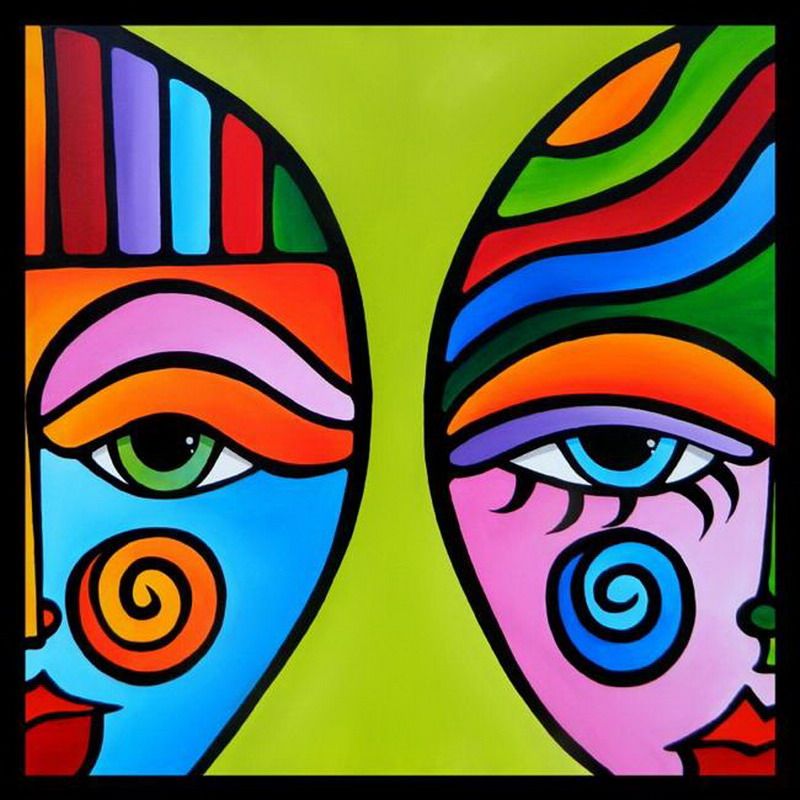 Escribe lo que ves en cada una de ellas completando el siguiente cuadro:EN RELACION A ARTES VISUALES OBSERVOIMAGEN “A”IMAGEN “B”IMAGEN “C”